            Instrumental lessons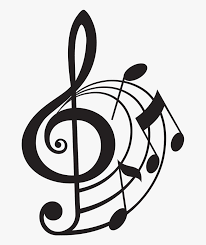 Do you want to learn more about musical instruments? Are you interested in learning to play a instrument? Watch the short videos below to learn more!1. Woodwind:https://youtu.be/LPeVid5GCn02. Brass:https://youtu.be/xBFhalUXenk3. Strings:https://youtu.be/w0euXFcNp3A4. Piano/keyboard:https://youtu.be/Oe4nLEYJwjQ5. Percussion:https://youtu.be/FdFe8jp6aHo6. Guitar:https://youtu.be/-xLa3dutztk7. Voice:https://youtu.be/9gkXlC9CiOk